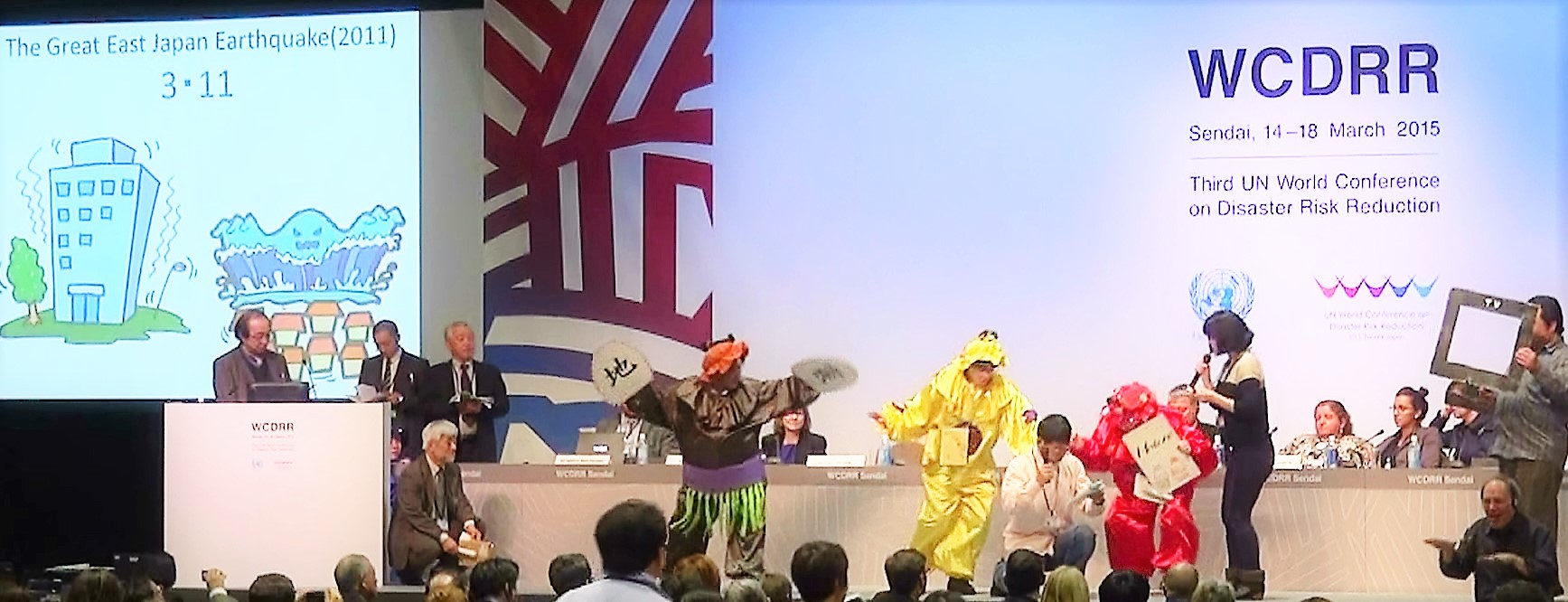 International Forum on DiDRR:Implementing the Sendai Framework for Disaster Risk Reduction13:00-16:15, 8th April 2016Conference Hall, The Nippon Foundation, Tokyo, JapanCo-organized byThe Nippon Foundation (TNF), Rehabilitation International (RI)and Assistive Technology Development Organization (ATDO)Live streaming video with English Caption available at:http://www.ustream.tv/channel/zXb8GRGZcSeProgram12:00-13:00 Registration13:00-13:05 Welcome by Yasunobu Ishii, The Nippon Foundation13:05-13:10 Welcome by Joseph Kwan, Rehabilitation International13:10-13:30 Keynote: Disability inclusion as a continuum from DRR to emergency response by Mathieu Simard, RI DiDRR Task Force Chair13:30-15:00 Status of Sendai Framework from around the worldModerators: Aqeel Quresi, GAATES/Techbility & Hiroshi Kawamura, ATDOPresentation 1. From Sendai to Quito by Akiko Ito, Chief, SCRPD/DSPD/DESA/United NationsPresentation 2. Implementation of the Incheon Strategy Goal 7 by Aiko Akiyama, UNESCAPPresentation 3. Regional development of DiDRR in Latin America towards HABITAT III by Fernando Jácome G., Technical Secretary for the Inclusive Management on Disabilities (SETEDIS), Vicepresidency of the Republic of EcuadorPresentation 4. Cyclone Winston and Regional Development of DiDRR in the South Pacific by Tomoko (Takeda) Minowa, Associate Programme Officer, Sub-Regional Office for the Pacific, UNISDROnline contributions on Disability Inclusion Good Practices after Sendai :Vietnam: Thu Huong Dao, Germany: Steffen HelbingQuestions and Answers                                                             <15:00-15:15 Break>15:15-16:10 Panel discussion on next steps to promote disability inclusion in DRR / DRM and sustainable development (including online participation)Moderators: Hiroshi Kawamura & Aqeel Quresi,  Briefing on IPTV accessibility standards development of ITU by Masahito Kawamori, ITU SG16Briefing on the Situation of DiDRR in Arab Region by Khaled El Mohtar, National Rehabilitation and Development Centre, LebanonPanelists: Joseph Kwan, Masahito Kawamori, Khaled El Mohtar, and Mathieu Simard16:10-16:15 ClosingObjectives of the Forum:1. Identifying outcome of the joint initiatives to promote Disability-inclusive Disaster Risk Reduction launched by the Asia-Pacific Meeting on Disability-inclusive Disaster Risk Reduction: Changing Mindsets through Knowledge, 22-23 April 2014, Sendai, Japan2. Sharing good practices in policy development and actual implementation of DiDRR in the context of implementation of the Convention on the Rights of Persons with Disabilities, The Sendai Framework for Disaster Risk Reduction 2015-2030, and the Sustainable Development Goals.3. Specify next steps leading up to the HABITAT III in Quito and beyond.4. Moving forward to make the most of technology development to promote participation of persons with disabilitiesLogisticsAll participants including speakers are to be self-fundedMeeting language is EnglishRegistration is free of chargeEnglish caption and Streaming Video Service will be availableRemote participation is encouraged RegistrationPre-registration for contributions is closed. However, everybody is most welcome to observe the Forum via Internet:http://www.ustream.tv/channel/zXb8GRGZcSeThe organizer decided to extend the registration deadline until 14:00 pm 7th April Tokyo time for both online and on-site participation. On-site participants require registration received by the deadline to clear security process. For on-line participants, registration in time will enable you to send questions and comments to moderators. In addition, those who have registered will receive follow-up information.